Cooking for Faith Kitchen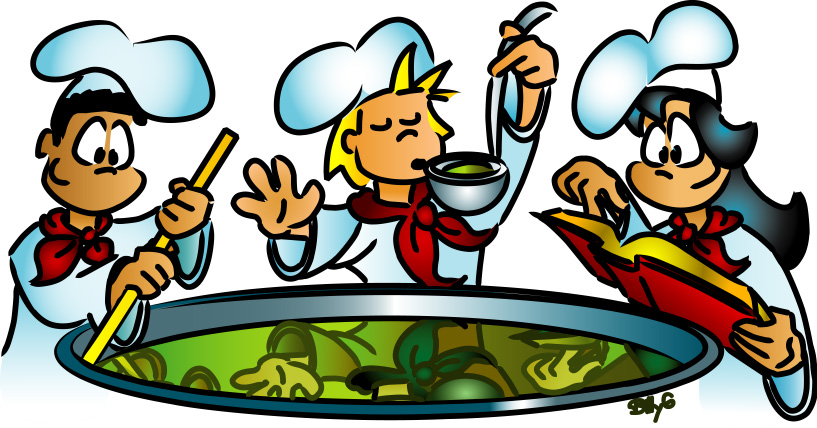 Faith Kitchen is a soup kitchen that operates out of Trinity Lutheran Church in Dover, NJ.Redeemer Lutheran coordinates the meal preparation and serves the meals the 2nd week of each month.Troop 54 will be preparing the meal for February.Tuesday, February 6th at 5:30pmClass B UniformsAt Redeemer – 203 Eyland AvenueCome ready to prepare a mealAny questions please contact Princy Cummis at princycummis@gmail.com